提供年月日：令和６年(2024年)２月９日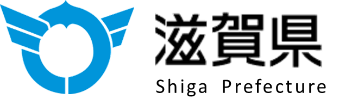 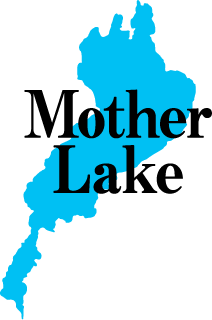 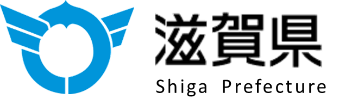 部局名：健康医療福祉部所属名：医療福祉推進課係名：介護・福祉人材確保係担当者名：宗・中村連絡先(内線)：077-528-3597（3598）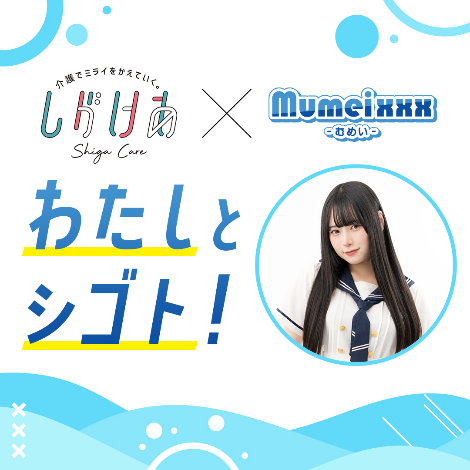 滋賀県在住人気インフルエンサーＭｕｍｅｉさん介護のしごとの魅力をＰＲ！しがけあサイトで動画発信　滋賀県の若者に、介護のしごとをもっと知っていただこうと始めた「しがけあ」プロジェクト。今回は、滋賀県在住の人気インフルエンサーＭｕｍｅｉさんが、介護のしごとの魅力をＰＲする動画を制作し、しがけあサイト等で発信します。動画では、Ｍｕｍｅｉさんが「しがけあアンバサダー」と座談会を行い、介護のしごとや働く人の気になるホンネを探ってもらいます。また、「しがけあフェスタ」にも参加いただき、様々な体験を通して介護の現状を独自の目線でレポートいただきます。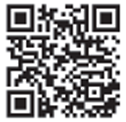 しがけあサイト【https://shigacare.fukushi.shiga.jp/】他の令和５年度「しがけあ」新プロジェクト●若手介護職員「しがけあアンバサダー」によるＰＲ活動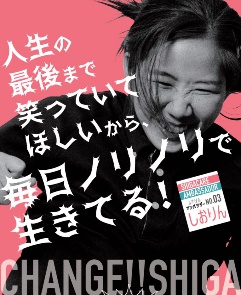 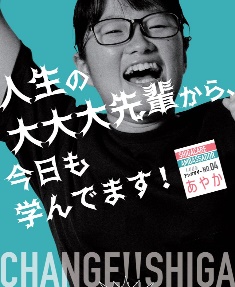 介護現場で働く職員の中から、若手職員を中心にアンバサダーを募集し、「しがけあアンバサダー」としてＰＲ活動を実施。インスタグラム等を通じて、介護のしごとの魅力を発信しています。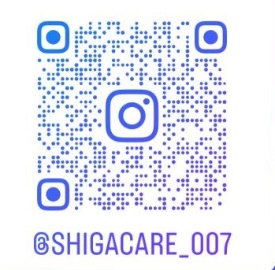 しがけあアンバサダーのインスタグラム【https://www.instagram.com/shigacare_007?igsh=YXN1ZDM3cDJ6d3N3】背景今後、本県において人口・生産年齢人口が減少しつつ、2045年頃に高齢者人口のピークを迎える見込みである中、2021年に行った国の介護人材需給推計によると、本県において、令和７年(2025年)に約3,200人、令和22年（2040年）には約10,500人の介護職員が不足するとの見込みになっている。現在も、介護関係の有効求人倍率は3.06倍（令和４年・滋賀県）と高く人材確保が厳しい状況は、ここ数年変わっていない。そこで、若者たちに、滋賀県内で介護の仕事を職業選択の一つとして意識していただくことを目的に、滋賀県の介護の魅力を発信するプロジェクト「しがけあ」を令和３年(2021年)にスタートさせました。今までのしがけあプロジェクトシーズン１（令和３年度）においては、特設サイト開設（地元ＶＴｕｂｅｒぽこピーさんの職場体験、県内で働くケアニンへインタビュー、「ケアニン」主演俳優戸塚純貴さんと介護職員の座談会等）、イベント実施（「ケアニン」映画上演、ラジオ公開生放送等）を行いました。シーズン２（令和４年度）においては、特設サイト充実（滋賀レイクスとのコラボ、しがけあ学生プロジェクト、西川貴教さんメッセージビデオレター等）、イベント実施（滋賀レイクス・学生とのコラボ、チームエンパワーメント（医療介護福祉従事者で構成）のライブ等）を行いました。